УКРАЇНАВиконавчий комітет Нетішинської міської радиХмельницької областіР І Ш Е Н Н Я22.09.2022					Нетішин				  № 345/2022Про внесення змін до рішення шістдесят п’ятої сесії Нетішинської міської ради VII скликання від 29 листопада 2019 року № 65/4196 «Про міську комплексну програму «Турбота» на 2020-2022 роки»Відповідно до статті 40, частини 2, пункту 3 частини 4 статті 42 Закону України «Про місцеве самоврядування в Україні», рішення сорок восьмої сесії Нетішинської міської ради VІІ скликання від 21 грудня 2018 року № 48/3391 «Про порядок розроблення та виконання міських цільових програм», указів Президента України від 24 лютого 2022 року № 64/2022 «Про введення воєнного стану в Україні», від 14 березня 2022 року № 133/2022 «Про продовження строку дії воєнного стану в Україні», від 18 квітня 2022 року № 259/2022 «Про продовження строку дії воєнного стану в Україні», від 17 травня 2022 року № 341/2022 «Про продовження строку дії воєнного стану в Україні», від 12 серпня 2022 року                     № 573/2022 «Про продовження строку дії воєнного стану в Україні», постанови Кабінету Міністрів України від 01 жовтня 2014 року № 509 «Про облік внутрішньо переміщених осіб», зі змінами, постанови Кабінету Міністрів України від 11 березня 2022 року № 252 «Деякі питання формування та виконання місцевих бюджетів у період воєнного стану», розпорядження міського голови від 31 грудня 2021 року № 637/2021-рк «Про виконання повноважень Нетішинського міського голови», виконавчий комітет Нетішинської міської ради    в и р і ш и в:1. Унести до рішення шістдесят п’ятої сесії Нетішинської міської ради       VII скликання від 29 листопада 2019 року № 65/4196 «Про міську комплексну програму «Турбота» на 2020-2022 роки», зі змінами, такі зміни:- додаток до рішення викласти у новій редакції, що додається.2. Визнати таким, що втратило чинність, рішення виконавчого комітету Нетішинської міської ради від 23 червня 2022 року № 223/2022 «Про внесення змін до рішення шістдесят п’ятої сесії Нетішинської міської ради VII скликання від 29 листопада 2019 року № 65/4196 «Про міську комплексну програму «Турбота» на 2020-2022 роки».3. Контроль за виконанням цього рішення покласти на заступника міського голови Василя Миська.Секретар міської ради							Іван РОМАНЮКДодатокЗАТВЕРДЖЕНОРішення шістдесят п’ятої сесії Нетішинської міської ради VІІ скликання 29.11.2019 року № 65/4196 (у редакції рішеннявиконавчого комітету міської ради22.09.2022 № 345/2022)6. Перелік напрямів, завдань і заходів міської комплексної програми «Турбота» на 2020-2022 рокиКеруючий справамивиконавчого комітету міської ради						Любов ОЦАБРИКАПояснювальна запискадо проєкту рішення виконавчого комітету міської ради «Про внесення змін до рішення шістдесят п’ятої сесії Нетішинської міської ради VII скликання від 29 листопада 2019 року № 65/4196 «Про міську комплексну програму «Турбота»  на 2020-2022 роки»Цей проєкт рішення розроблений в зв’язку з необхідністю збільшення обсягу фінансування заходу програми п.3.5 «Забезпечення перевезення осіб з нирковою недостатністю на процедури гемодіалізу (штучної нирки) у спеціальні медичні заклади» на 33,9 тис. гривень у 2022 році через значне зростання вартості пального та зростання кількості осіб, які потребують процедури гемодіалізу (упродовж 2022 року добавилось 2 осіб). Збільшення обсягу фінансування цього заходу програми здійснюється                          (з врахуванням фактично використаних коштів у 2022 році) за рахунок зменшення обсягів фінансування, передбачених на такі заходи:п. 1.6 «Надавати одноразову грошову допомогу соціально незахищеним громадянам садибної забудови міста для підключення до міських мереж водопостачання» - на 12,0 тис. грн;п. 1.24 «Надавати одноразову грошову допомогу окремим категоріям соціально незахищених громадян міста для компенсації витрат на сплату внесків на здійснення капітального ремонту житлових будинків та ліфтів» на 21,9 тис. гривень.Таким чином, в цілому загальний обсяг фінансування програми «Турбота» не змінюється.Начальник управління соціального захисту населення  			               Валентина СКЛЯРУК  № з/пНазва напряму (пріоритетні завдання)Заходи програмиСтрок вико-нанняВиконавціОрієнтовні обсяги фінансування, тис. грн, у тому числіОрієнтовні обсяги фінансування, тис. грн, у тому числіОрієнтовні обсяги фінансування, тис. грн, у тому числіОрієнтовні обсяги фінансування, тис. грн, у тому числіДжерела фінансу-вання Очікуваний результат№ з/пНазва напряму (пріоритетні завдання)Заходи програмиСтрок вико-нанняВиконавцівсього202020212022Джерела фінансу-вання Очікуваний результат1.Організа-ційно-правове забезпечення1.1. Проводити обстеження матеріально-побутових умов проживання пенсіонерів, осіб з інвалідністю, ветеранів війни та праці, одиноких непрацездатних громадян, малозабезпечених, багатодітних та неповних сімей з метою вивчення їх потреб та на-дання конкретного виду допомоги2020-2022Нетішинський територіальний центр соціального обслуговування (надання соціаль-них послуг)----Не потребує фінансу-ванняПосилення соціального захисту соціально вразливих категорій громадян міста1.Організа-ційно-правове забезпечення1.2. Виявляти малозабезпечені сім'ї та призначати їм державну соціальну допомогу 2020-2022Управління соціаль-ного захисту насе-лення виконавчого комітету міської ради----Не потребує фінансу-ванняПосилення соціального захисту малозабез-печених сімей1.Організа-ційно-правове забезпечення1.3. Призначати житлові субсидії, дер-жавну соціальну допомогу малозабез-печеним сім’ям, тимчасову державну соціальну допомогу непрацюючим особам, які досягли загального пенсій-ного віку, але не набули права на пенсійну виплату, щомісячну грошову допомогу внутрішньо переміщеним особам за визначених законодавством умов за рішенням комісії при виконавчому комітеті міської ради 2020-2022Управління соціаль-ного захисту населення виконавчого комітету міської ради----Не потребує фінансу-ванняПосилення соціального захисту соціально вразливих категорій населення міста1.Організа-ційно-правове забезпечення1.4. Призначати та виплачувати ком-пенсацію фізичним особам, які надають соціальні послуги громадянам похи-лого віку, особам з інвалідністю, дітям з інвалідністю, хворим, які не здатні до самообслуговування і потребують постійної сторонньої допомоги2020-2022Управління соціального захисту населення, фінан-сове управління виконавчого комітету міської ради1439,3229,1565,2645,0Бюджет міської ТГПосилення соціального захисту окремих категорій громадян міста1.Організа-ційно-правове забезпечення1.5. Надавати одноразову грошову допомогу мешканцям та працівникам Нетішинської міської територіальної громади, в тому числі внутрішньо переміщеним особам (ВПО)2020-2022Управління соціаль-ного захисту насе-лення, фінансове управління виконав-чого комітету міської ради, Нетішинський територіальний центр соціального обслуго-вування (надання соціальних послуг)4549,71297,21512,81739,7,в т.ч. ВПО-56,0Бюджет міської ТГДодаткова адресна підтримка осіб, які опинились в складних життєвих або надзвичайних обставинах1.Організа-ційно-правове забезпечення1.5. Надавати одноразову грошову допомогу мешканцям та працівникам Нетішинської міської територіальної громади, в тому числі внутрішньо переміщеним особам (ВПО)Виконавчий комітет міської ради, фінан-сове управління вико-навчого комітету міської ради2036,0800,0575,0661,0Бюджет міської ТГДодаткова адресна підтримка осіб, які опинились в складних життєвих або надзвичайних обставинах1.Організа-ційно-правове забезпечення1.6. Надавати одноразову грошову допомогу соціально незахищеним громадянам садибної забудови міста для підключення до міських мереж водопостачання2020-2022Управління соціально-го захисту населення, фінансове управління виконавчого комітету міської ради, Нетішин-ський територіальний центр соціального обс-луговування (надання соціальних послуг)33,015,015,03,0Бюджет міської ТГДодаткова адресна підтримка соціально незахищених громадян міста1.Організа-ційно-правове забезпечення1.7. Надавати допомогу на похо-вання осіб, які не досягли пенсій-ного віку, та на момент смерті не працювали, не перебували на службі, не були зареєстровані в центрі зайнятості як безробітні2020-2022Виконавчий  комітет міської ради, фінан-сове управління виконавчого комітету міської ради435,0125,0144,0166,0Бюджет міської ТГДодаткова ад-ресна підтрим-ка окремих категорій громадян міста1.Організа-ційно-правове забезпечення1.8. Надавати пільгу з оплати за ко-ристування житлом/утримання житла в розмірі 100% знижки в межах 21 кв.м загальної площі житла на одну особу з інвалідністю та додатково 10,5 кв.м на сім’ю особам з інвалідністю першої групи загального захворювання та з дитинства та дітям з інвалідністю у разі, якщо вони не користуються такою піль-гою згідно з чинним законодавством2020-2022Управління соціального захисту населення, фінансове управління виконавчого комітету міської ради, організації - надавачі послуг1280,0368,6423,9487,5Бюджет міської ТГДодаткова адресна підтримка осіб з інвалідністю та дітей з інвалідністю1.Організа-ційно-правове забезпечення1.9. Відшкодувати витрати за нада-ні пільги з оплати послуг зв’язку окремим категоріям громадян (ветерани війни, багатодітні сім'ї, громадяни, постраждалі внаслідок ЧК, ветерани органів внутрішніх справ) відповідно до законодавства України2020-2022Управління соціально-го захисту населення, фінансове управління виконавчого комітету міської ради, організації - надавачі послуг163,971,160,032,8Бюджет міської ТГПосилення соціального захисту окремих категорій громадян1.Організа-ційно-правове забезпечення1.10. Забезпечувати путівками на са-наторно-курортне лікування ветера-нів війни, членів сімей загиблих або померлих ветеранів війни від-повідно до законодавства України 2020-2022Управління соціально-го захисту населення, фінансове управління виконавчого коміте-ту міської ради122,634,640,048,0Бюджет міської ТГПосилення со-ціального за-хисту ветеранів війни та вете-ранів праці1.Організа-ційно-правове забезпечення1.11. Відшкодовувати вартість проїзду один раз у рік громадянам, постраждалим внаслідок Чорнобильської катастрофи, відповідно до законодавства України2020-2022Управління соціально-го захисту населення, фінансове управління виконавчого коміте-ту міської ради76,121,925,229,0Бюджет міської ТГПосилення со-ціального за-хисту постраж-далих внаслідок Чорнобильсь-кої катастрофи1.Організа-ційно-правове забезпечення1.12. Забезпечити відшкодування компенсаційних виплат за пільговий проїзд окремих категорій громадян на міських та приміських автобусних маршрутах загального користування та залізничним транспортом у приміському сполученні відповідно до законодавства України2020-2022Управління соціально-го захисту населення, фінансове управління виконавчого коміте-ту міської ради, пере-візники, ВП «Козя-тинська дирекція за-лізничних перевезень» регіональної філії «Пів-денно-Західна заліз-ниця» АТ «Українсь-ка залізниця»1022,0280,0345,0397,0Бюджет міської ТГПосилення соціального захисту окремих категорій громадян міста1.Організа-ційно-правове забезпечення1.13. Надавати інформаційну допомогу молодим особам з обмеженими фізичними можли-востями щодо профорієнтації та сприяти працевлаштуванню осіб з інвалідністю2020-2022Управління соціального захисту населення виконавчого комітету міської ради, Нетішинська міська філія Хмельницького обласного центру зайнятості----Не потребує фінансу-ванняПосилення соціального захисту осіб з інвалід-ністю1.Організа-ційно-правове забезпечення1.14. Щороку організовувати та проводити фестиваль творчості осіб з обмеженими фізичними можливостями «Повір у себе» до Міжнародного дня осіб з інвалідністю 2020-2022Управління соціально-го захисту населення, управління культури виконавчого комітету міської ради, Нетішин-ський територіальний центр соціального обслуговування (на-дання соціальних послуг), міські гро-мадські організації, спонсори 17,55,05,86,7Залучені коштиПідвищення рівня культур-ного і творчого життя осіб з інвалідністю міста1.Організа-ційно-правове забезпечення1.15. Щороку організовувати та  проводити новорічний ранок для дітей з інвалідністю, дітей учасників АТО та дітей з внутрішньо переміщених сімей із врученням їм новорічних подарунків2020-2022Управління соціального захисту населення, управ-ління культури, фінансове управ-ління виконавчого комітету міської ради, Нетішинський територіальний центр соціального обслуговування (надання соціальних послуг)31,19,010,311,8Залучені коштиПідвищення рівня культур-ного життя та надання адресної допомоги дітям з інвалі-дністю, дітям учасників АТО, дітям внутрішньо переміщених осіб1.Організа-ційно-правове забезпечення1.15. Щороку організовувати та  проводити новорічний ранок для дітей з інвалідністю, дітей учасників АТО та дітей з внутрішньо переміщених сімей із врученням їм новорічних подарунків2020-2022Управління соціального захисту населення, управ-ління культури, фінансове управ-ління виконавчого комітету міської ради, Нетішинський територіальний центр соціального обслуговування (надання соціальних послуг)300,379,9100,0120,4Бюджет міської ТГПідвищення рівня культур-ного життя та надання адресної допомоги дітям з інвалі-дністю, дітям учасників АТО, дітям внутрішньо переміщених осіб1.Організа-ційно-правове забезпечення1.16. Організовувати та прово-дити в трудових колективах і на рівні міста відзначення Дня людей похилого віку, Дня ветерана, Міжнародного дня осіб з інвалідністю2020-2022Управління соціального захисту населення виконавчого комітету міської ради, підприємства, установи, організації----Не потребує фінансу-ванняПідвищення уваги та на-дання адресної допомоги окремим категоріям громадян міста1.Організа-ційно-правове забезпечення1.17. Надавати матеріальну допомогу окремим категоріям громадян до Дня вшанування учасників бойових дій на території інших держав, Дня Чорно-бильської трагедії, Дня Перемоги над нацизмом у другій світовій війні, Дня партизанської слави, Дня захисника України, Міжнародного дня осіб з інва-лідністю, Дня ліквідатора наслідків аварії на Чорнобильській АЕС та інших загаль-но-державних свят та визначних дат; проводити дні пам’яті, урочисті зібрання, організовувати інші культурно-мистецькі заходи та благодійні акції2020-2022Виконавчий комітет міської ради, управ-ління соціального захисту населення, управління куль-тури, фінансове управління вико-навчого комітету міської ради, Нетішинський тери-торіальний центр соціального обслуго-вування (надання соціальних послуг)502,1144,6166,3191,2Бюджет міської ТГПосилення соціального захисту окремих категорій громадян міста1.Організа-ційно-правове забезпечення1.18. Витрати на організацію свят-кувань загальнодержавних свят та визначних дат, днів пам’яті, достав-ку одноразової грошової допомоги додому відділенням поштового зв’язку 2020-2022Управління соціального захисту населення, фінансове управ-ління виконавчого ко-мітету міської ради61,116,021,024,1Бюджет міської ТГПосилення соціального захисту окре-мих категорій громадян міста1.Організа-ційно-правове забезпечення1.19.Залучати волонтерську молодь до надання допомоги одиноким непраце-здатним громадянам похилого віку та особам з інвалідністю, багатодітним та малозабезпеченим сім’ям 2020-2022Управління соціаль-ного захисту насе-лення виконавчого комітету міської ради----Не потребує фінансу-ванняПосилення соціального захисту окре-мих категорій громадян1.Організа-ційно-правове забезпечення1.20.Широко залучати комерційні структури, релігійні та громадські організації, фонди та громадськість міста до надання благодійної та шефської допомоги непрацездатним громадянам, малозабезпеченим сім’ям та сім’ям, які опинились в складних життєвих обставинах2020-2022Виконавчий комітет місь-кої ради, управління со-ціального захисту насе-лення виконавчого комі-тету міської ради, Неті-шинський територіаль-ний центр соціального обслуговування (нада-ння соціальних послуг)----Не потребує фінансу-ванняПосилення соціального захистуокремих категорій громадян 1.Організа-ційно-правове забезпечення1.21. Надавати фінансову допомогу та підтримку міським громадським організаціям, які опікуються питаннями соціально вразливих категорій громадян 2020-2022Управління соціально-го захисту населення, фінансове управління виконавчого комітету міської ради, міські громадські організації 420,4125,5144,3150,6Бюджет міської ТГПідтримка гро-мадських орга-нізацій, які опі-куються питан-нями соціально вразливих кате-горій громадян 1.Організа-ційно-правове забезпечення1.22. Проводити інформаційно-роз’яс-нювальну роботу серед населення міста щодо змін та доповнень до чинного законодавства України з питань соціального захисту2020-2022Управління соціаль-ного захисту насе-лення виконавчого комітету міської ради----Не потребує фінансу-ванняПідвищення інфор-мованості населення міста 1.Організа-ційно-правове забезпечення1.23. Своєчасно виявляти сім’ї, які опинилися в складних життєвих обставинах, систематично перевіряти умови утримання та виховання в них неповнолітніх дітей з метою надання їм адресної натуральної та матеріальної допомоги2020-2022Управління соціально-го захисту населення, управління освіти, служ-ба у справах дітей вико-навчого комітету місь-кої ради, Нетішинсь-кий територіальний центр соціального обс-луговування (надання соціальних послуг) ----Не потребує фінансу-ванняПосилення соціального захисту окремих категорій громадян міста1.Організа-ційно-правове забезпечення1.24. Надавати одноразову грошову допомогу окремим категоріям соціально незахищених громадян міста для компенсації витрат на сплату внесків на здійснення капітального ремонту житлових будинків та ліфтів2020-2022Управління соціаль-ного захисту насе-лення, фінансове управління виконав-чого комітету місь-кої ради, Нетішинсь-кий територіальний центр соціального обслуговування (надання соціальних послуг) 311,561,4126,5123,6Бюджет міської ТГПосилення соціального захисту окремих категорій громадян1.25. Здійснювати часткове відшкодування витрат особам з інвалідністю та дітям з інвалідністю для придбання засобів особистої гігієни, в тому числі внутрішньо переміщеним особам2020-2022Управління соціально-го захисту населення,  фінансове управління виконавчого комітету міської ради, Нетішинсь-кий територіальний центр соціального обслуго-вування (надання соціальних послуг)2240,6494,4726,51019,7, в т.ч. ВПО -31,5 Бюджет міської ТГПосилення соціального захисту окремих категорій громадян1.26. Надавати одноразову матеріаль-ну допомогу у розмірі до 10 тисяч гривень працівникам поліції, Національної гвардії та Державної служби з надзвичайних ситуацій, керівникам підприємств, комуналь-них закладів, які були безпосе-редньо задіяні у здійсненні заходів із запобігання поширенню на терито-рії Нетішинської міської ОТГ коро-навірусної хвороби COVID-19, зах-воріли на таку хворобу внаслідок здійснення означених заходів2020Виконавчий комітет міської ради, управ-ління соціального захисту населення, фінансове управ-ління виконавчого комітету міської ради, Нетішинське ВП Славутського ВП ГУНП України в Хмельницькій області100,00100,00---Додаткова адресна підтримка окремих категорій осіб1.27. Здійснювати часткове відшко-дування витрат з оплати електро-енергії особам з інвалідністю першої групи загального захворювання, особам з інвалідністю з дитинства, сім’ям, в яких є діти з інвалідністю, які проживають в садибній забудові міста та селах Старий і Новий Кривин, якщо вони не користуються такою пільгою згідно з чинним законодавством2020-2022Управління соціального захисту населення, фінансове управління виконавчого комітету міської ради 211,1-93,0118,1Бюджет міської ТГПосилення соціального захисту окремих категорій громадян2.Поліпшення соціально-побутового обслугову-вання та надання соціальних послуг2.1. Розширювати перелік соціально-побутових послуг, які надаються Нетішинським територіальним цент-ром соціального обслуговування (надання соціальних послуг)2020-2022Нетішинський територіальний центр соціального обслуго-вування (надання соціальних послуг)----Не потребує фінансу-ванняПосилення соціального захисту окре-мих категорій громадян2.Поліпшення соціально-побутового обслугову-вання та надання соціальних послуг2.2. Забезпечити звільнення від плати за надання платних соціальних послуг Нетішинським територіальним центром соціального обслуговування (надання соціальних послуг) окремих категорій громадян, що мають рідних, які повинні забезпечити їм догляд та допомогу2020-2022Управління соціально-го захисту населення,  фінансове управління виконавчого комітету міської ради, Нетішинсь-кий територіальний центр соціального обс-луговування (надан-ня соціальних послуг)39,013,013,013,0Бюджет міської ТГПосилення соціального захисту окре-мих категорій непраце-здатних громадян та осіб з інвалід-ністю2.Поліпшення соціально-побутового обслугову-вання та надання соціальних послуг2.3. Надавати безоплатні соціальні послуги швачки та перукаря дітям з інвалідністю2020-2022Нетішинський терито-ріальний центр соціаль-ного обслуговування (на-дання соціальних послуг)----Не потребує фінансу-ванняПосилення соціального захисту дітей з інвалідністю2.Поліпшення соціально-побутового обслугову-вання та надання соціальних послуг2.4.Надавати соціально незахищеним жителям територіальної громади хлібобулочні вироби 2020-2022Нетішинський терито-ріальний центр соціаль-ного обслуговування (надання соціальних послуг), фінансове управління виконав-чого комітету міської ради327,094,2108,3124,5Бюджет міської ТГПосилення соціального захисту окремих категорій громадян міста2.Поліпшення соціально-побутового обслугову-вання та надання соціальних послуг2.5. Надавати окремим категоріям соціально незахищених громадян продуктові набори, в тому числі внутрішньо переміщеним особам (ВПО)2020-2022Нетішинський терито-ріальний центр соціаль-ного обслуговування (надання соціальних послуг), фінансове уп-равління виконавчого комітету міської ради364,2104,9120,6138,7, в т.ч.ВПО-36,0 Бюджет міської ТГПосилення соціального захисту окремих категорій громадян міста2.Поліпшення соціально-побутового обслугову-вання та надання соціальних послуг2.6.Організовувати поховання одиноких непрацездатних громадян та осіб без визначеного місця проживання2020-2022Нетішинський територіальний центр соціального обслуговування (надання соціальних послуг), фінансове управління виконав-чого комітету міської ради243,157,185,4100,6Бюджет міської ТГПосилення соціального захисту окремих категорій громадян міста2.Поліпшення соціально-побутового обслугову-вання та надання соціальних послуг2.7.Проводити пільгову підписку преси для одиноких пенсіонерів, осіб з інвалідністю внаслідок війни, осіб з інвалідністю, які користуються інвалідними візками, та міських громадських організацій, які опікуються питаннями соціального незахищених громадян2020-2022Нетішинський територіальний центр соціального обслуговування (надання соціальних послуг), фінансове управління виконав-чого комітету міської ради262,380,594,087,8Бюджет міської ТГПідви-щення інформованості соціально вразливих категорій громадян2.Поліпшення соціально-побутового обслугову-вання та надання соціальних послуг2.7.Проводити пільгову підписку преси для одиноких пенсіонерів, осіб з інвалідністю внаслідок війни, осіб з інвалідністю, які користуються інвалідними візками, та міських громадських організацій, які опікуються питаннями соціального незахищених громадян2020-2022Нетішинський територіальний центр соціального обслуговування (надання соціальних послуг), фінансове управління виконав-чого комітету міської ради10,33,03,43,9Залучені коштиПідви-щення інформованості соціально вразливих категорій громадян2.Поліпшення соціально-побутового обслугову-вання та надання соціальних послуг2.8.Забезпечити перевезення до місця навчання і додому школярів, які навчаються в спеціалізованих навчальних закладах міста Острога та потребують корекції фізичного та(або) розумового (психічного) розвитку2020-2022Управління соціального захисту населення, фінансове управління виконавчого комітету міської ради661,4162,9234,2264,3Бюджет міської ТГПосилення соціального захисту окремих категорій громадян міста2.Поліпшення соціально-побутового обслугову-вання та надання соціальних послуг2.9.Сприяти створенню та організації роботи пунктів прийому від жителів міста одягу та взуття, бувшого в користуванні2020-2022Нетішинський територіальний центр соціального обслуговування (надання соціальних послуг)----Не потребує фінансу-ванняПосилення соціального захисту окремих категорій громадян міста2.Поліпшення соціально-побутового обслугову-вання та надання соціальних послуг2.10.Забезпечити проведення поточних ремонтів житла, яке належить на праві власності чи на праві користування одиноким особам з інвалідністю першої групи, які користуються інвалідним кріслом 2020-2022Управління соціального захисту населення, фінансове управління виконавчого комітету міської ради, Нетішинський територіальний центр соціального обслуговування (надання соціальних послуг),КП НМР «ЖКО»43,020,023,00,0Бюджет міської ТГПосилення соціального захисту окремих категорій громадян міста2.Поліпшення соціально-побутового обслугову-вання та надання соціальних послуг2.11.Забезпечувати громадян соціально незахищених категорій видаленими зеленими насадженнями, які видаляються на території територіальної громади2020-2022Нетішинський територіальний центр соціального обслуговування (надання соціальних послуг), КП НМР «Благоустрій»----Не потребує фінансу-ванняПосилення соціального захисту окремих категорій громадян міста3.Медичне обслугову-вання, оздоровле-ння та реабілітація3.1.Своєчасно здійснювати замов-лення та забезпечення осіб з обме-женими фізичними можливостями технічними засобами реабілітації, протез-но-ортопедичними виробами та засобами пересування, використовувати для цього можливості пункту прокату таких засобів при Нетішинському територіальному центрі соціального обслуговування (надання соціальних послуг) 2020-2022Управління соціального захисту населення виконав-чого комітету міської ради, Нетішинський територіальний центр соціального обслуговування (надання соціальних послуг)----Не потребує фінансу-ванняПосилення соціального захисту окремих категорій громадян міста3.Медичне обслугову-вання, оздоровле-ння та реабілітація3.2.Забезпечити функціонування соціальної палати при КНП НМР «СМСЧ м.Нетішин» для тимчасового перебування осіб без визначеного місця проживання та малозабезпечених осіб, які потребують медичної допомоги2020-2022КНП НМР «СМСЧ м.Нетішин»----Не потребує фінансу-ванняПосилення медичного забезпе-чення окремих категорій громадян міста3.Медичне обслугову-вання, оздоровле-ння та реабілітація3.3.Згідно з діючим законодав-ством забезпечувати ветеранів війни, осіб з інвалідністю, дітей з інвалідністю, громадян, які пост-раждали внаслідок Чорнобильської катастрофи, путівками на санаторно-курортне лікування2020-2022Управління соціального захисту населення виконавчого комітету міської ради, КНП НМР «СМСЧ м.Нетішин»----Не потребує фінансу-ванняПосилення  медичного забезпе-чення окремих категорій громадян міста3.Медичне обслугову-вання, оздоровле-ння та реабілітація3.4.Забезпечення пільгових категорій громадян безкоштовним зубопротезуванням2020-2022Управління соціального захисту населення, фінансове управління виконавчого комітету міської ради, КНП НМР «СМСЧ м.Нетішин»591,4170,0196,0225,4Бюджет міської ТГПосилення  медичного забезпе-чення окремих категорій громадян міста3.Медичне обслугову-вання, оздоровле-ння та реабілітація3.5.Забезпечення перевезення осіб з нирковою недостатністю на процедури гемодіалізу (штучної нирки) у спеціальні медичні заклади2020-2022Нетішинський територіальний центр соціального обслуговування (надання соціальних послуг), фінансове управління виконав-чого комітету міської ради617,5188,9198,6230,0Бюджет міської ТГПосилення  медичного забезпе-чення окремих категорій громадян міста3.6.Здійснювати відшкодування витрат на проходження дороговартісного обстеження (комп’ютерної томографії) для пільгових категорій громадян2020-2022Управління соціально-го захисту населення, фінансове управління виконавчого комітету міської ради, КНП НМР «СМСЧ м.Нетішин491,6190,0193,1108,5Бюджет міської ТГПосилення  медичного забезпечення окремих кате-горій громадян міста4.Забезпе-чення без-перешкод-ного доступу для осіб з інвалідністю та інших маломобіль-них груп населення до об’єктів соціальної та інженерно-транспорт-ної інфраструк-тури міста4.1. Забезпечити під час проектува-ння, будівництва нових та реконст-рукції існуючих об’єктів житлового та громадського призначення без-бар’єрний доступ для осіб з інва-лідністю та інших маломобільних груп населення за умов дотримання державних будівельних норм2020-2022Відділ містобудува-ння, архітектури та благоустрою, відділ державної архітек-турно-будівельної інспекції виконавчого коміте-ту міської ради----Не потребує фінансу-ванняСтворення без-бар’єр-ного середовища для осіб з інвалідністю та інших мало-мобільних груп населення4.Забезпе-чення без-перешкод-ного доступу для осіб з інвалідністю та інших маломобіль-них груп населення до об’єктів соціальної та інженерно-транспорт-ної інфраструк-тури міста4.2. Широко залучати комерційні структури, релігійні та громадські організації, фонди та громадськість міста до вирішення питань облаш-тування безперешкодного доступу для осіб з інвалідністю та інших маломобільних груп населення до житлових будинків, об’єктів соціаль-ного та громадського призначення, пристосування інженерно-транс-портної, дорожньо-транспортної мережі та благоустрою території 2020-2022Виконавчий комітет міської ради, управ-ління соціального захисту населення виконавчого комітету міської ради, Нетішин-ський територі-альний центр соціального обслуговування (надання соціальних послуг)----Не потребує фінансу-ванняЗменшення кількості об’єктів, недоступ-них для осіб з інвалід-ністю та інших маломо-більних груп населення 4.Забезпе-чення без-перешкод-ного доступу для осіб з інвалідністю та інших маломобіль-них груп населення до об’єктів соціальної та інженерно-транспорт-ної інфраструк-тури міста4.3.При закупівлі громадського транспорту надавати перевагу моделям, які максимально обладнані спеціальними пристосуваннями для перевезення маломобільних груп населення та осіб з інвалідністю2020-2022Управління економіки виконавчого комітету міської ради, КП НМР «Благоустрій»----Не потребує фінансу-ванняБезбар’єрний доступ для осіб з інвалідністю та інших маломобіль-них груп населення4.Забезпе-чення без-перешкод-ного доступу для осіб з інвалідністю та інших маломобіль-них груп населення до об’єктів соціальної та інженерно-транспорт-ної інфраструк-тури міста4.4. Забезпечення під час розроблення або коригування генерального плану міста проєктів забудови територій та земельних ділянок з урахуванням потреб осіб з інвалідністю та інших мало-мобільних груп населення, виділення місць для паркування автотранспортних засобів, які належать особам з інвалідністю2020-2022Відділ містобудування, архітектури та благоустрою  виконавчого комітету міської ради, КП НМР «Благоустрій»----Не потребує фінансу-ванняБезбар’єрний доступ для осіб з інвалід-ністю та інших маломобіль-них груп населення4.Забезпе-чення без-перешкод-ного доступу для осіб з інвалідністю та інших маломобіль-них груп населення до об’єктів соціальної та інженерно-транспорт-ної інфраструк-тури міста4.5. Облаштування та поточний ремонт металевих пандусів (з'їздів) для інвалідних колясок до житло-вих будинків та в під'їздах житлових будинків, де проживають особи з інвалідністю, та до об’єктів громадського призначення; облашту-вання та поточний ремонт метале-вих конструкцій (місць, приміщень) для зберігання інвалідних візків або інших технічних засобів для пересування, якими забезпечені особи з інвалідністю відповідно до чинного законодавства2020-2022Управління соціального захисту населення, фінансове управління виконавчого комітету міської ради405,9148,6125,0132,3Бюджет міської ТГЗменшення кількості об’єктів, недоступних для осіб з інвалідністю та інших маломобіль-них груп населення4.Забезпе-чення без-перешкод-ного доступу для осіб з інвалідністю та інших маломобіль-них груп населення до об’єктів соціальної та інженерно-транспорт-ної інфраструк-тури міста4.6. Забезпечити облаштування пішохідної, веловізкової, інженерно-транспортної та дорожньо-транспорної мережі для зручного і безпечного переміщення осіб з інвалідністю на візках та інших маломобільних груп населення (пониження бордюрів)2020-2022Управління капітального будівництва виконавчого комітету міської ради, КП НМР «ЖКО», КП НМР «Благоустрій», ОСББ ----Не потребує фінансу-вання Зменшення кількості об’єк-тів, недоступ-них для осіб з інвалідністю та інших маломо-більних груп населення5.Підтримка сім’ї, ґендерної рівності, демографіч-ного розвитку, поперед-ження насильства в сім’ї та протидії торгівлі людьми 5.1. Розповсюджувати соціальну рек-ламу щодо пропаганди позитивного іміджу сім’ї та її соціальної підтрим-ки, проведення широкомасштабних інформаційних кампаній щодо попу-ляризації сімейного способу життя, формування національних сімей-них цінностей з питань здорового способу життя, з питань профілак-тики абортів та збереження репродук-тивного здоров’я, гендерної рівності, демографічного розвитку, попередження насильства в сім’ї та протидії торгівлі людьми2020-2022Управління соціального захисту населення, управління освіти, управління культури, фінансове управління виконавчого комітету міської ради, КНП НМР «СМСЧ м.Нетішин», КНП НМР «Центр ПМСД»3,01,01,01,0Бюджет міської ТГПідвищення поінфор-мованості населення міста5.Підтримка сім’ї, ґендерної рівності, демографіч-ного розвитку, поперед-ження насильства в сім’ї та протидії торгівлі людьми 5.2.Надавати молодим сім’ям інформаційно-консультативні послуги з питань планування сім’ї, збереження репродуктивного здоров’я, набуття вмінь, знань і навичок з питань виховання дітей, попередження насильства в сім’ї2020-2022КНП НМР «СМСЧ м.Нетішин», КНП НМР «Центр ПМСД»----Не потребує фінансу-ванняПідвищення поінфор-мованості населення міста5.Підтримка сім’ї, ґендерної рівності, демографіч-ного розвитку, поперед-ження насильства в сім’ї та протидії торгівлі людьми 5.3.Надавати сім’ям статус багатодітних сімей. Забезпечити придбання посвідчень для батьків та дітей з багатодітної сім’ї2020-2022Управління соціаль-ного захисту насе-лення, фінансове управління виконав-чого комітету міської ради21,86,37,28,3Бюджет міської ТГПосилення соціального захисту багатодітних сімей5.Підтримка сім’ї, ґендерної рівності, демографіч-ного розвитку, поперед-ження насильства в сім’ї та протидії торгівлі людьми 5.4.Підготовка та оформлення наго-родних матеріалів на присвоєння почесного звання України «Мати-героїня». Придбання квітів для привітання жінок, яким присвоєно почесне звання «Мати-героїня»2020-2022Управління соціаль-ного захисту насе-лення, фінансове управління вико-навчого комітету міської ради3,10,91,01,2Бюджет міської ТГВідзначення державною нагородою багатодітних матерів5.Підтримка сім’ї, ґендерної рівності, демографіч-ного розвитку, поперед-ження насильства в сім’ї та протидії торгівлі людьми 5.5. Проводити спільне соціальне інспектування сімей, виявлення сімей, які неспроможні належним чином виконувати виховні функції щодо дітей. Надавати комплексну правову та соціальну допомогу таким сім’ям2020-2022Служба у справах дітей, управління соціально-го захисту населення виконавчого комітету міської ради, Нетішин-ське ВП Славутсько-го ВП ГУНП України в Хмельницькій області----Не потребує фінансу-ванняСприяння подоланню сім’ями кризових ситуацій5.Підтримка сім’ї, ґендерної рівності, демографіч-ного розвитку, поперед-ження насильства в сім’ї та протидії торгівлі людьми 5.6. Надавати матеріальну допомогу сім’ям, в яких народилося троє і більше дітей2020-2022Управління соціального захисту населення, фінансове управління виконавчого комі-тету міської ради150,050,050,050,0Бюджет міської ТГПосилення соціального захисту багатодітних сімей5.Підтримка сім’ї, ґендерної рівності, демографіч-ного розвитку, поперед-ження насильства в сім’ї та протидії торгівлі людьми 5.7. Забезпечувати функціонування кон-сультативних пунктів при пологових будинках з метою надання комплексу соціальних послуг жінкам, які потрапи-ли в складні життєві обставини і мають намір відмовитися від новонародже-них дітей, жінкам, які народили дитину з функціональними обмеженнями і бать-кам, які тимчасово залишили дитину2020-2022КНП НМР «СМСЧ м.Нетішин», КНП НМР «Центр ПМСД»Не потребує фінансу-ванняПосилення соціальної підтримки молодих сімей5.Підтримка сім’ї, ґендерної рівності, демографіч-ного розвитку, поперед-ження насильства в сім’ї та протидії торгівлі людьми 5.8. Щорічно проводити міський етап Всеукраїнської акції «16 днів проти насильства» з 25 листопада по 10 грудня2020-2022Управління соціального захисту населення, служба у справах дітей, управління освіти, управління культури, фінансове управління виконавчого комітету міської ради, Нетішинсь-ке ВП Славутського ВП ГУНП України в Хмельницькій області1,80,60,60,6Бюджет міської ТГЗабезпечення на-лежних умов для гармонізації взає-мовідносин між подружжям, бать-ками та дітьми, сприяння нена-сильницької ідеології в суспільстві5.Підтримка сім’ї, ґендерної рівності, демографіч-ного розвитку, поперед-ження насильства в сім’ї та протидії торгівлі людьми 5.9.Проводити корекційні програми для осіб, які вчиняють насильство в сім’ї 2020-2022Управління соціального захисту населення виконавчого комітету міської ради, Нетішинське ВП Славутського ВП ГУНП України в Хмельницькій області----Не потребує фінансу-ванняЗбільшення заходів з превентивної роботи щодо попередження насильства в сім’ї5.Підтримка сім’ї, ґендерної рівності, демографіч-ного розвитку, поперед-ження насильства в сім’ї та протидії торгівлі людьми 5.10.Забезпечити організацію роботи та функціонування мобільної бригади соціально- психологічної допомоги особам, які постраждали від домашнього насильства та/або насильства за ознакою статті2020-2022Управління соціального захисту населе-ння, служба у справах дітей виконавчого комітету міської ради, Нетішинське ВП Славутського ВП ГУНП України в Хмельницькій області----Не потребує фінансу-ванняПідтримка осіб, які  постраждали від домаш-нього насильства та/або насильства за ознакою статті5.Підтримка сім’ї, ґендерної рівності, демографіч-ного розвитку, поперед-ження насильства в сім’ї та протидії торгівлі людьми 5.11.Проводити тижні гендерної просвіти, спрямовані на підвищення ролі жінок у суспільстві, формування рівних прав та можливостей жінок і чоловіків, подолання гендерних стереотипних уявлень2020-2022Управління соціального захисту населення виконавчого комітету міської ради----Не потребує фінансу-ванняГармонізація поведінкових моделей суспільстваУСЬОГОУСЬОГОУСЬОГОУСЬОГОУСЬОГО19589,75570,26554,27465,3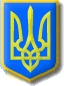 